У  К  Р А  Ї  Н  А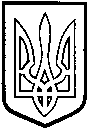 ТОМАШПІЛЬСЬКА РАЙОННА РАДАВ І Н Н И Ц Ь К О Ї  О Б Л А С Т ІРІШЕННЯ №140від 18 жовтня 2016 року					         9 сесія 7 скликанняПро організацію харчування окремих категорій учнівВідповідно до статті 43 Закону України «Про місцеве самоврядування в Україні»,постанови Кабінету Міністрів України від 19.06.2002 року №856 «Про організацію харчування окремих категорій учнів у загальноосвітніх навчальних закладах», взявши до уваги лист відділу освіти районної державної адміністрації №846від 20.09.2016 року, враховуючи висновок постійної комісії районної ради з питаньбюджету, роботи промисловості, транспорту, зв’язку, енергозбереження, розвитку малого і середнього підприємництва, регуляторної політикита з метою організації безоплатного харчування окремих категорій учнів загальноосвітніх шкіл району, районна радаВИРІШИЛА: 1. Дозволити безоплатне харчування учнів загальноосвітніх шкіл та навчально-виховних комплексів Томашпільського району батьки яких є учасниками антитерористичної операції та дітей–вимушених переселенців з Луганської та Донецької областейз 01.09.2016 року до кінця календарного року.2. Відповідальність за організацію харчування учнів, дітей дошкільних підрозділів покласти на керівників навчальних закладів, навчально-виховних комплексів.3. Контроль за виконанням цього рішення покласти на постійну комісію районної ради з питань бюджету, роботи промисловості, транспорту, зв’язку, енергозбереження, розвитку малого і середнього підприємництва, регуляторної політики (Кісь С.М.).Голова районної ради          				Д.Коритчук